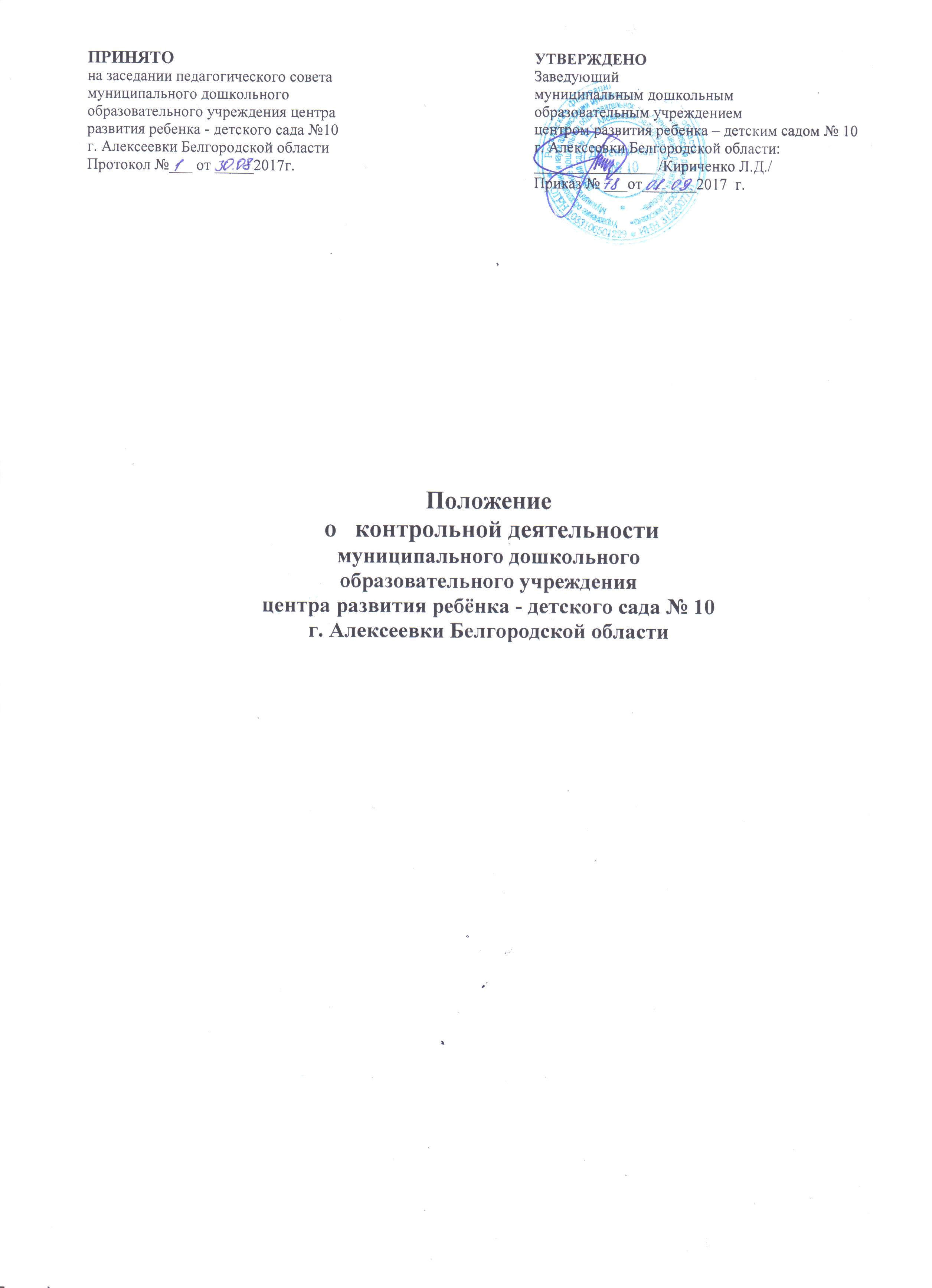 1. Общие положенииНастоящее положение разработано для муниципального дошкольного образовательного учреждения центра развития ребёнка - детского сада   № 10 (далее - детский сад №10) в соответствии с федеральным законом «Об образовании в Российской Федерации» от 29.12.2012 года № 273-ФЗ, Уставом МДОУ и регламентирует содержание и порядок проведения контрольной деятельности в  детском саду № 10.Контрольная деятельность - главный источник информации для диагностики состояния образовательного и воспитательного процессов, основных результатов деятельности ДОУ. Под контрольной деятельностью понимается проведение администрацией ДОУ и (или) специально созданной комиссией наблюдений, обследований, осуществляемых в порядке руководства и контроля в пределах своей компетенции за соблюдением работниками МДОУ законодательных и других нормативно-правовых актов в области дошкольного образования.Контрольная деятельность - это мотивированный стимулирующий процесс, который призван снять затруднения участников образовательного процесса и повысить его эффективность.Должностные лица, занимающиеся контрольной деятельностью, руководствуются Конституцией РФ, законодательством в области образования, указами Президента РФ, постановлениями и распоряжениями Правительства России, нормативными правовыми актами, изданными Минобразования России, органами местного самоуправления, Учредителем, Уставом ДОУ, локальными актами ДОУ.Целями контрольной деятельности являются: - совершенствование деятельности  детского сада №10;- повышение профессионального мастерства и квалификации педагогических работников  детского сада  №10; - улучшение качества образования.1.6 Изменения и дополнения в настоящее Положение вносятся руководителем  детского сада № 10. Срок данного Положения не ограничен. Данное Положение действует до принятия нового.Основные задачи контрольной деятельностиОсновными задачами контрольной деятельности являются::- контроль исполнения законодательства РФ, реализации принципов государственной политики в области дошкольного образования;выявление случаев нарушений и неисполнения законодательных и иных нормативно-правовых актов, регламентирующих деятельность ДОУ, принятие мер по их пресечению;анализ причин, лежащих в основе нарушений, принятие мер по их предупреждению;защита прав и свобод участников образовательного процесса;анализ и экспертная оценка эффективности результатов деятельности педагогических работников;- изучение результатов педагогической деятельности, выявление положительных и отрицательных тенденций в организации образовательного процесса и разработка на этой основе предложений по изучению, обобщению и распространению педагогического опыта и устранению негативных тенденций;- совершенствование качества воспитания и образования воспитанников с одновременным повышением ответственности должностных лиц за конечный результат;контроль реализации образовательных программ, соблюдения Устава и иных локальных актов  детского сада № 10;анализ результатов исполнения приказов по детскому саду № 10;анализ и прогнозирование тенденций развития образовательного процесса в  ;детском саду № 10оказание методической помощи педагогическим работникам в процессе контроля,Функции контрольной деятельности Заведующий, старший воспитатель, старшая медицинская сестра, педагогические и иные работники, назначенные приказом заведующего детского сада № 10  для контрольной деятельности,  руководствуются системным подходом, который предполагает:постоянство контроля, его осуществление по заранее разработанным алгоритмам, структурным схемам;охват всех направлений педагогической деятельности;широкое привлечение членов педагогического коллектива;серьезную теоретическую и методическую подготовку;- установление взаимосвязей и взаимодействия всех компонентов педагогического процесса;комплексное использование форм и методов контрольной деятельности в зависимости от целевой установки, содержания педагогического процесса, квалификации педагогических работников, характера взаимоотношений в  педагогическом коллективе;соблюдение последовательности контроля.Контрольная деятельность может осуществляться в виде плановых или оперативных проверок, мониторинга и проведения административных работ.3.2.1 Контрольная деятельность в виде плановых проверок проходит в соответствии с утвержденным планом-графиком, который обеспечивает периодичность и исключает нерациональное дублирование в организации проверок и доводится до членов педагогического коллектива в начале учебного года.Контрольная деятельность в виде оперативных проверок осуществляется для установления фактов и проверки сведений о нарушениях, указанных в обращениях родителей (законных представителей) или других граждан, организаций, урегулирования конфликтных ситуаций в отношениях между участниками образовательного процесса.Контрольная деятельность в виде мониторинга предусматривает сбор, системный учет, обработку и анализ информации об организации и результатах образовательного процесса для эффективного решения задач управления качеством образования (результаты образовательной деятельности, состояние здоровья воспитанников, организация питания, выполнение режимных моментов, исполнительская дисциплина, учебно- методическое обеспечение, диагностика педагогического мастерства и  т.д.Контрольная деятельность в виде административной работы осуществляется заведующим детского сада № 10 для проверки качества воспитания и образования детей с одновременным повышением ответственности должностных лиц за конечный результат.По совокупности вопросов, подлежащих проверке, инспектирование проводится в виде тематических (одно направление деятельности) или комплексных проверок (два и более направлений).Тематический контроль проводится по отдельным проблемам деятельности детского сада № 10. Тематический контроль направлен нс только на изучение фактического состояния дел по конкретному вопросу, но и на внедрение новых образовательных технологий, форм и методов работы, опыта мастеров педагогического труда. Темы контроля определяются в соответствии с годовым планом работы детского сада № 10 на основании проблемно-ориентированного анализа работы Учреждения но итогам предыдущего учебного года.В ходе тематического контроля:проводятся тематические исследования (анкетирование, тестирование);анализируются практическая деятельность педагогических работников, посещение занятий, другие мероприятия е детьми, родителями, режимные  моменты, документация.Одной из форм тематического контроля является персональный контроль. В ходе персонального контроля проверяющий изучает:- уровень знаний педагога в области современных достижений психологической и педагогической науки, его профессиональное мастерство;уровень овладения педагогом новыми образовательными технологиями, наиболее эффективными формами, методами и приемами обучения;результаты работы педагога и пути их достижения;- способы повышения профессиональной квалификации педагога.Одной из форм комплексного контроля является фронтальный контроль. Фронтальный контроль проводится с целью получения полной информации о состоянии образовательного процесса. Фронтальный контроль предусматривает проверку в полном объеме педагогической работы в одной группе в течение нескольких дней. Эта форма контроля позволяет получить всестороннюю информацию о выполнении программы воспитания в целом, дает материалы для глубокого педагогического анализа, выводов и помогает определить дальнейшие направления в работе.4.Организация управления контрольной деятельностьюКонтрольную деятельность в учреждении осуществляют заведующий, старший воспитатель, старшая медицинская сестра, педагогические и иные работники, назначенные заведующим МДОУ.Система контроля, контрольная деятельность является составной частью годового плана работы  детского сада.Заведующий не позднее чем за 2 недели издает приказ о сроках и теме предстоящего контроля, устанавливает срок предоставления итоговых материалов, назначает ответственного, доводит до сведения проверяемых и проверяющих план-задание предстоящего контроля.План  контроля составляется старшим воспитателем. План контроля определяет вопросы конкретной проверки и должен обеспечить достоверность и сравнимость результатов контроля для  подготовки итогового документа.Периодичность и виды контрольной деятельности определяются необходимостью получения объективной информации о реальном состоянии дел и результатах педагогической деятельности. Нормирование и тематика проверок находятся в исключительной компетенции заведующего  детского сада № 10.Основания для контрольной деятельности:заявление педагогического работника на аттестацию;план-график контроля;задание руководства детского сада №10-проверка состояния дел для подготовки управленческих решений;обращение физических и юридических лиц по поводу нарушений в области образования - оперативный контроль.Продолжительность тематических или комплексных (фронтальных) проверок не должна превышать 5-10 дней, с посещением не более 5 занятий, исследованием режимных моментов и других мероприятий.План контроля в детского сада № 10  доводится до сведения работников в начале нового учебного года.Проверяющие имеют право запрашивать необходимую информацию, изучать документацию, относящуюся к предмету контроля.При обнаружении в ходе контрольной деятельности нарушений законодательства РФ в области образования о них сообщается заведующему  детского сада № 10.4.11 При проведении планового контроля не требуется дополнительного предупреждения, если в месячном плане указаны сроки контроля.При проведении оперативных (экстренных) проверок педагогические и другие работники могут не предупреждаться заранее. Экстренным случаем считается письменная жалоба родителей (законных представителей) на нарушение прав воспитанника, законодательства об образовании, а также случаи грубого нарушения законодательства РФ, трудовой дисциплины работниками  детского сада № 10.Результаты: контрольной деятельности оформляются в виде:аналитической справки;справки о результатах контроля;- доклада о состоянии дел по проверяемому вопросу и др. Итоговый материал должен содержать констатацию фактов, выводы и при необходимости предложения.Информация о результатах контрольной деятельности доводится до работников детского сада № 10  в течение 7 дней с момента завершения проверки.Проверяющие и проверяемые после ознакомления с результатами контрольной деятельности должны поставить подписи под итоговыми документами. При этом проверяемые имеют право сделать запись о несогласии с результатами контроля в целом или по отдельным фактам и выводам. Если нет возможности получить подпись проверяемого, запись об этом делает председатель комиссии, осуществляющий проверку, или заведующий детского сада № 10.По итогам контроля, зависимости от его формы, целей, задач, а также с учетом реального положения дел:проводятся заседания Педагогического совета;сделанные замечания и предложения фиксируются в документации согласно номенклатуре дел  детского сада № 10;результаты контроля могут учитываться при аттестации педагогических работников, но не являются основанием для заключения аттестационной комиссии.Заведующий  детским садом № 10 по результатам контроля принимает следующие решения:об издании соответствующего приказа;об обсуждении итоговых материалов контроля коллегиальным органом;о повторном контроле с привлечением определенных специалистов (экспертов);о привлечении к дисциплинарной ответственности должностных лиц, педагогических и других работников;о поощрении работников и др.О результатах проверки сведений, изложенных в обращениях родителей, а также в. обращении и запросах других граждан и организаций, сообщается им в установленном порядке и в установленные сроки.Права участников контрольной деятельностиПри осуществлении контрольной деятельности проверяющий имеет право:знакомиться с документацией в соответствии с функциональными обязанностями педагогического работника, аналитическими материалами педагога;изучать практическую деятельность педагогических работников через посещение и анализ занятий, других мероприятий с детьми, наблюдение режимных моментов;проводить экспертизу педагогической деятельности;проводить мониторинг образовательного процесса с последующим анализом полученной информации;- организовывать социологические, психологические,  педагогические  исследования;- делать выводы и принимать управленческие решения.Проверяемый педагогический работник имеет право:знать сроки контроля и критерии оценки его деятельности;знать цель, содержание, виды, формы и методы контроля;своевременно знакомиться с выводами и рекомендациями проверяющих;обратиться в конфликтную комиссию профсоюзного комитета детского сада № 10  при несогласии с результатами контроля.Взаимосвязи с другими органами самоуправления  Результаты контрольной деятельности могут быть представлены на рассмотрение и обсуждение в органы самоуправления детского сада № 10: 11едагогический совет, Общее собрание  работников.Органы самоуправления  детского сада № 10 могут выйти с предложением к заведующему о проведении контрольной деятельности по возникающим вопросам.ОтветственностьЧлены комиссии, занимающейся контрольной деятельностью в  детском саду № 10 несут ответственность за достоверность излагаемых фактов, представляемых в справках по итогам контроля.ДелопроизводствоСправка по результатам контроля должна содержать в себе следующие разделы:вид контроля;форма контроля;тема проверки;цель проверки;сроки проверки;состав комиссии;результаты проверки (перечень проверенных мероприятий, документации и пр.);положительный опыт;недостатки;выводы;предложения и рекомендации;подписи членов комиссии;подписи проверяемых.По результатам контроля заведующий   детского сада № 10 издает приказ, в котором указываются:вид контроля;форма контроля;тема проверки;цель проверки;сроки проверки;состав комиссии;результаты проверки;решение по результатам проверки;назначаются ответственные лица по исполнению решения;указываются сроки устранения недостатков;указываются сроки проведения повторного контроля;поощрение и наказание работников по результатам контроля.По результатам оперативного контроля проводится собеседование с проверяемым, при необходимости - готовится сообщение о состоянии дел на педагогическом совете, общем собрании  работников.